【案内図】法政大学市ヶ谷キャンパス外濠校舎6階　薩（さった）ホール　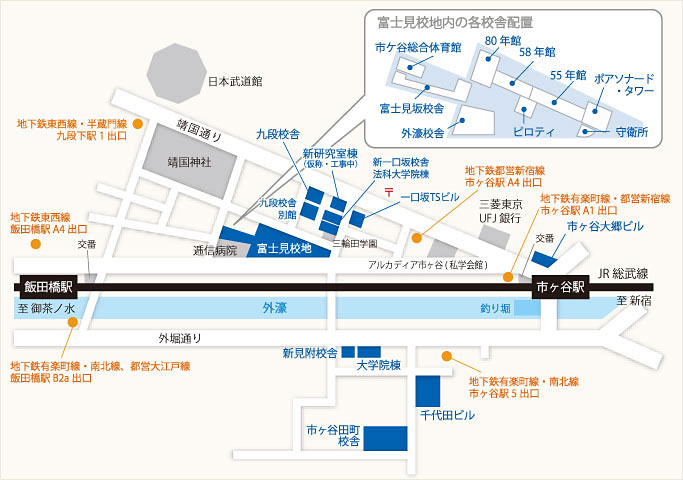 住所　　〒102-8160　東京都千代田区富士見2-17-1　 TEL：03-3264-9240最寄り駅からのアクセス【JR線】 総武線：市ヶ谷駅または飯田橋駅下車徒歩10分 【地下鉄線】 都営新宿線：市ヶ谷駅下車徒歩10分 【地下鉄線】 東京メトロ有楽町線：市ヶ谷駅または飯田橋駅下車徒歩10分 【地下鉄線】 東京メトロ東西線：飯田橋駅下車徒歩10分 【地下鉄線】 東京メトロ南北線：市ヶ谷駅または飯田橋駅下車徒歩10分 【地下鉄線】 都営大江戸線：飯田橋駅下車徒歩10分